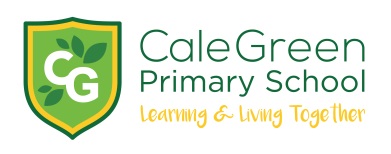 Friday, 8th February 2019Dear Parents / Carers,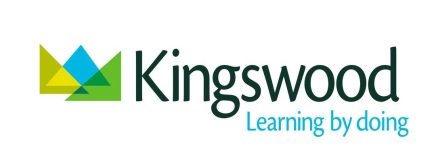 YEAR 6 RESIDENTIAL – NORTH WALESI am pleased to inform you that a two-night residential visit has been organised for your children. We will be visiting the Kingswood Outdoor Centre in Colomendy, (North Wales) on Wednesday, 26th June until Friday, 28th June. The centre offers a range of activities – from abseiling, zip wires, construction and bouldering to name but a few. The timetable will be jam-packed with new experiences! More information can be found on their website: www.kingswood.co.uk/activity-centres/colomendy/The cost for the trip has already been heavily subsidised by the centre itself (we negotiated 20% off per child) and school is paying half of the transport costs (£10 per child). All meals, accommodation, travel and qualified instructors are provided in the final price. If your child is eligible for Pupil Premium, a further £30.00 subsidy has been given.If you would like your child to attend the residential, a deposit of £40.00 will be required by February, 28th. The balance will need to be paid no later than June, 21st and can be paid in instalments. All deposits and balances should be paid through ParentPay. Residentials visits offer an adventure to remember: a taste of independence, fresh air, a chance to make lifelong memories and gain a sense of achievement. The experience equips children for their future and broadens their horizons. It also gives the children an opportunity to prepare for the challenges going to high school brings and creates a lifetime of memories!If you have any questions, please don’t hesitate to ask. There will be a meeting for parents of all the children who are going later on in the year.Yours sincerely,   Mrs Nicola LewisClass Teacher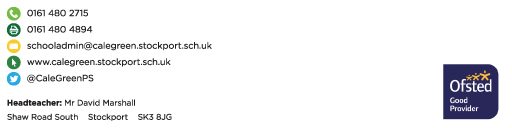 Cost of trip per pupil £170.00Cost of trip per Pupil Premium eligible pupil £140.00